Il/La sottoscritto/a cognome ____________________________ nome  _______________________nato/a  a ____________________________________ (prov. _____) il _______________________ residente a ______________________________________(prov. _____)  CAP ________________Via _________________________________________________________________ nr. ________Codice  fiscale ___________________________________________________________________ professione/lavoro ________________________________________________________________documento: CI/Pat./Pass nr. _________________________ rilasciato il ______________________  da ___ __________________________________________________________________________indirizzo EMAIL _________________________________________________________________  recapito telefonico ________________________________________________________________ C H I E D E: all’Associazione MOVIMENTO POLITICO FORZE DI POLIZIA ED ARMATE IN CONGEDO “ITALIA PATRIA NOSTRA”, condividendone gli scopi e gli obiettivi sanciti nel suo Statuto (1) promuovendone e divulgandone le tesi programmatiche del Movimento a cui aderisce e non ha fini di lucro, di potersi iscrivere al Movimento ITALIA PATRIA NOSTRA. Accetta, ai sensi del D.Lgs.196/2003, che i dati contenuti nel presente atto siano utilizzati a fini inerenti l’attività politica-culturale del Movimento ITALIA PATRIA NOSTRA.Provvederà alla sottoscrizione come socio del Movimento a versare per l’anno 2016 la quota annuale di: (euro 10,00 socio Ordinario –  quota a discrezione superiore, socio sostenitore);ԯ  con bonifico sul C/C  Poste Italiane Codice IBAN:  IT49 F076 0114 3000 0101 8833 697ԯ mediante versamento su C/C Poste Italiane n. 001018833697,  intestato: ITALIA PATRIA NOSTRA Strada della Pescara nr. 2 - località Fornaci C.A.P. 06089 PONTENUOVO DI TORGIANO (PG) e riportato nel sito internet  ufficiale del Movimento  www.italiapatrianostra.it   Data ___/___/_______                                Firma ..............................................................................  (1) pubblicato sul sito Internet ufficiale dello stesso Movimento: www.italiapatrianostra.itA V V E R T E N Z E: - La presente domanda compilata e firmata, unitamente alla ricevuta di versamento, dovrà essere scannerizzata ed inviata in allegato alla casella di posta elettronica: movpolitaliapatrianostra@gmail.com, in mancanza di posta elettronica la documentazione suddetta dovrà essere SPEDITA tramite posta alla sede del Movimento Politico ITALIA PATRIA NOSTRA Strada della Pescara nr. 2 - località Fornaci C.A.P. 06089 PONTENUOVO DI TORGIANO (PG)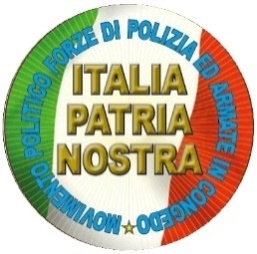 DOMANDA DI PRE-ISCRIZIONE AL"MOVIMENTO POLITICO FORZE DI POLIZIA ED ARMATE IN CONGEDO” “ITALIA PATRIA NOSTRA”EMAIL: _movpolitaliapatrianostra@gmail.com